EXAMEN PRIMER PARCIALTRIBUTACIÓNAPELLIDOS: ..............................................................	NOMBRES: …………………………………….                                       "Como estudiante de la FEN me comprometo a combatir la mediocridad y actuar con honestidad, por  eso no copio ni dejo copiar".Firma de Compromiso del Estudiante1.- Responder las siguientes preguntas. (2 ptos cada literal) (10 PUNTOS)Cuáles son los elementos para configurar el hecho generador. Por favor de un ejemplo del mismo.Cómo se clasifican los tributos?Diga 4 ejemplos de servicios gravados con tasasCuáles son los 4 deberes formales que indica el Código Tributario?Diga 5 ejemplos de defraudación tributaria. 2.- Dado el ejercicio resolver lo solicitado. (60 puntos)El Señor Matías Avila con número de RUC 0912059664001, percibe los siguientes ingresos y gastos durante el año 2012 por sus diferentes actividades:El señor ingresó a laborar a la compañía  EXAMEN S.A.,  el 01 de marzo del 2010, y percibe los siguientes ingresos. 	Remuneración $ 3,000 (mensual)	Horas extras    $ 2,200 (anual)	Utilidades         $8,000 (anual)Es propietario de un edificio valorado en $ 400,000 (adquirido en el año 2005) que tiene 8 departamentos de igual superficie, cada uno lo alquila por el valor de $1,500 mensuales. Adquirió un préstamo  a una institución financiera para realizar mejoras al edificio. Su cuota es de 4,000 dólares mensuales, de los cuales el 25% corresponde a intereses. Paga por concepto de impuestos municipales $ 5,500, además efectuó gastos de mantenimiento (de acuerdo a lo establecido en el RLRTI) de los cuales no tiene comprobantes de venta.En libre ejercicio de su actividad profesional obtuvo ingresos por concepto de honorarios la cantidad de $ 80,000, dichos servicios fueron prestados a la sociedad FAIRPLAY S.A.	Realizó gastos por concepto de su actividad profesional:En enero y octubre presenta a su empleador el GP con la siguiente información:Vivienda			 1.000Educación			3,000Salud			2,000Alimentación		3,000Vestimenta		  	  500A finales de año se da cuenta que con sus debidos respaldos los valores de GP son los mismos, tal como se indica a continuación:Vivienda			 1.000Educación			3,000Salud			2,000Alimentación		3,000Vestimenta		  	  500Con la información proporcionada se solicita:Establecer Ingresos Gravados, Gasto Deducible, Gastos Personales Deducibles y Base Imponible en la actividad de relación de dependencia, así como indicar los ingresos exentos que tiene (10 ptos)Establecer el Impuesto Causado y la retención mensual por parte del empleador en la actividad de relación de dependencia. (10 ptos)Establecer Ingresos Gravados, Gastos Deducibles, Gastos Personales Deducibles y Base Imponible de las actividades en forma consolidada. (20 ptos)Establecer el Impuesto Causado e Impuesto a pagar de las actividades en forma consolidada. (10 ptos.)Establecer el Anticipo para el año 2013. (10 ptos)4.- Realizar la Imputación con los respectivos cálculos de interés y multa. (30 PUNTOS)La compañía TRIBUTACION S.A. con RUC 0992448598001, presentó su declaración de Impuesto a la Renta del año 2009 el 30 de abril del 2010 en esa fecha declaró considerando la siguiente información: Impuesto Causado $35,000 Retenciones del año 2009: $9,000, Anticipo: $8,000, en esta declaración pese a estar atrasado no calculó ni intereses ni multas. Con fecha 31 de Octubre del 2011 se da cuenta que los valores declarados por Impuesto a la Renta del año 2009 presentan inconsistencias siendo los correctos: Impuesto Causado $50,000, retenciones del año 2009 $10,000, Anticipo: $8,000. Realizar la imputación correspondiente y señalar los valores que debe pagar el contribuyente el 29 de mayo de 2012.TABLA DE IMPUESTO A LA RENTA PERSONAS NATURALES 2012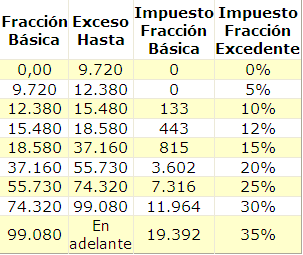 Arriendo de Oficina $ 12,000Depreciación de los muebles de Oficina$ 5,000Útiles de Oficina $ 2.500Servicios Básicos $ 3.000TRIMESTRE TRIMESTRE 2008 2009 2010 2011 2012 Enero - Marzo Enero - Marzo 1,340 1,143 1,149 1,085 1,021 Abril - Junio 1,304 1,155 1,151 1,081 1,021 Julio - Septiembre Julio - Septiembre 1,199 1,155 1,128 1,046 1.021Octubre - Diciembre Octubre - Diciembre 1,164 1,144 1,130 1,046 